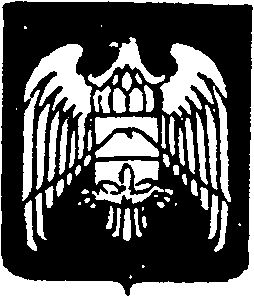 КЪЭБЭРДЕЙ-БАЛЪКЪЭР РЕСПУБЛИКЭМ ЩЫЩ АРУАН РАЙОНЫМ ЩЫПIЭСАМОУПРАВЛЕНЭМКIЭ И  ДЖЭРМЭНШЫК КЪУАЖЭ  СОВЕТКЪАБАРТЫ-МАЛКЪАР РЕСПУБЛИКАНЫ УРВАН РАЙОНУНУЖЕР-ЖЕРЛИ  САМОУПРАВЛЕНИЯСЫ  ГЕРМЕНЧИК ЭЛ  СОВЕТИСОВЕТ МЕСТНОГО САМОУПРАВЛЕНИЯ СЕЛЬСКОГО  ПОСЕЛЕНИЯГЕРМЕНЧИК  УРВАНСКОГО МУНИЦИПАЛЬНОГО  РАЙОНАКАБАРДИНО-БАЛКАРСКОЙ РЕСПУБЛИКИ361300 КБР, Урванский район, с.Герменчик,ул.Каширгова,70                                          тел.77-4-33,77-4-34     РЕШЕНИЕ   № 1УНАФЭ        № 1БЕГИМ        № 13-й сессии  Совета местного самоуправления сельского поселения ГерменчикУрванского муниципального района КБР (шестого созыва)28 ноября 2016г.					                              	с.п. Герменчик О внесении изменений и дополнений в Устав сельского поселения Герменчик Урванского муниципального района КБРС целью приведения Устава сельского поселения Герменчик Урванского муниципального района КБР в соответствие с действующим законодательством Федеральным законом от 23.06.2016г. №197-ФЗ «О внесении изменений в статью 26.3 Федерального закона «Об общих принципах организации законодательных (представительных)  и исполнительных органов государственной власти субъектов Российской Федерации» и Федеральный закон №131-ФЗ от 06.10.2003г. «Об общих принципах организации местного самоуправления в Российской Федерации», Федеральным законом от 15.02.2016г. №17-ФЗ «О внесении изменений в статью 74 Федерального закона «Об общих принципах организации местного самоуправления в Российской Федерации», Совет местного самоуправления сельского поселения Герменчик Урванского муниципального района КБРРЕШАЕТ:Внести в Устав сельского поселения Герменчик Урванского муниципального района КБР следующие изменения и дополнения:1. статью 7 в части 1 дополнить пунктом 14 следующего содержания: «Осуществление мероприятий в сфере профилактики правонарушений, предусмотренных Федеральным законом «Об основах системы профилактики правонарушений в Российской Федерации»;2. в подпункте 2 части 1 статьи 71  слова «нецелевое расходование субвенций из федерального бюджета или бюджета Кабардино-Балкарской Республики» заменить словами «нецелевое использование межбюджетных трансфертов, имеющих целевое назначение, бюджетных кредитов, нарушение условий предоставления межбюджетных трансфертов, бюджетных кредитов, полученных из других бюджетов бюджетной системы Российской Федерации»Глава с.п.Герменчик                                                                                                      А.М.Молов